申請聘僱外籍廚師「具體理由及正面效益」補充說明書（AC0）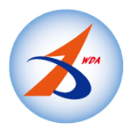 Foreign Chef Employment Application “Specific Reasons and Positive Benefits” Supplemental Explanation單位（雇主）名稱：                         單位印章：   Entity（Employer）Name                      Entity Seal附表Schedule項目說明內容備註餐館名稱Restaurant Name餐館營業地址Restaurant Business Address1.2.3.若有2以上營業處所，請分列並註明餐館名稱。Please list 2 or more business locations separately and indicate restaurant name.營業情形Business Status設立日期：       年    月Established: Month    Year僱用員工情形Personnel Status1.公司員工總數：    人  Total company employees2.餐館部門員工數：    人（詳如附表）  Restaurant department employees（see attached schedule for details）3.廚房內實際餐飲製備人員數：    人  Actual food preparation staff in kitchen4.本次申請前已聘僱外籍廚師人數：    人  No. of employed foreign chefs prior to this application1.以投加勞保人數為準。  Based on number of personnel registered for labor insurance.2.餐飲製備人員不含清潔及外場服務人員。  Food preparation staff does not include cleaning or field service staff.風味料理來源Type of Cuisine泰國Thai   □印度 India   □日本Japanese法國 French □美國 American其他Other：                     餐館最近3年營業額Restaurant Revenue for 3 Most Recent Years○○○年度(years)：NT$             元若非屬餐館營業範圍，不列入計算。Non-restaurant business scope not included in calculation餐館最近3年營業額Restaurant Revenue for 3 Most Recent Years○○○年度(years)：NT$             元若非屬餐館營業範圍，不列入計算。Non-restaurant business scope not included in calculation餐館最近3年營業額Restaurant Revenue for 3 Most Recent Years○○○年度(years)：NT$             元若非屬餐館營業範圍，不列入計算。Non-restaurant business scope not included in calculation聘僱外籍廚師具體理由及正面效益Specific Reasons and Positive Benefits of Employing  Foreign Chef【公司全銜及餐館名稱】員工名冊【Full Company Designation and Restaurant Name】Employee Roster【公司全銜及餐館名稱】員工名冊【Full Company Designation and Restaurant Name】Employee Roster【公司全銜及餐館名稱】員工名冊【Full Company Designation and Restaurant Name】Employee Roster【公司全銜及餐館名稱】員工名冊【Full Company Designation and Restaurant Name】Employee Roster【公司全銜及餐館名稱】員工名冊【Full Company Designation and Restaurant Name】Employee Roster部門名稱Department職務或工作名稱Position or Job Title姓名Name身分證號ID Card No.到職年月Began Employment Month/Year